Протокол рассмотрения заявок на участие в открытом аукционе по определению поставщикана поставку по определению поставщика на поставку бетона, раствора и железобетонных изделий для нужд ГУП «Водоснабжение и водоотведение»26 апреля 2024 г.                                                № 01-19/56
Наименование заказчика: ГУП «Водоснабжение и водоотведение» Присутствовали члены комиссии:Председатель комиссии                                                                      Секретарь комиссии:		                           Члены комиссии:Извещение о проведении открытого аукциона размещено в информационной системе в сфере закупок: https://www.zakupki.gospmr.org/index.php/zakupki?view=purchase&id=68951. Рассмотрение заявок на участие в открытом аукционе по определению поставщика на поставку по определению поставщика на поставку бетона, раствора и железобетонных изделий для нужд ГУП «Водоснабжение и водоотведение» проведено комиссией по адресу: г.Тирасполь, ул. Луначарского, 9, актовый зал, в 09 часов 15 минут 26 апреля 2024 года.2. Кворум соблюден, комиссия правомочна в принятии решений.3. Рассмотрению подлежат заявки на участие в открытом аукционе в порядке согласно Протоколу вскрытия конвертов с заявками на участие в открытом аукционе по определению поставщика на поставку по определению поставщика на поставку бетона, раствора и железобетонных изделий для нужд ГУП «Водоснабжение и водоотведение» от 26 апреля 2024 года № 01-19/55.4. В процессе проведения процедуры рассмотрения заявок на участие в открытом аукционе велась аудиовидеозапись.5. На процедуре рассмотрения заявки на участие в открытом аукционе присутствовали представители участников закупки, подавшие заявки на участие в открытом аукционе. Представители участников зарегистрированы в журнале регистрации согласно Приложению № 1 к настоящему протоколу.6. На основании решения комиссии согласно протоколу вскрытия конвертов комиссией сформирован реестр заявок на участие в открытом аукционе (Приложение № 2 к настоящему Протоколу), каждой заявке на участие в открытом аукционе присвоен регистрационный номер в порядке очередности их поступления.Комиссией рассмотрены поданные на участие в открытом аукционе заявки на предмет соответствия их требованиям, установленным извещением и документацией об открытом аукционе.Комиссией рассмотрена информация о соответствии объектов закупки по лоту, заявленному в предмете закупки, согласно сводной таблице (Приложение№ 3 к настоящему Протоколу).Лот № 1 «Поставка бетона, раствора»Номер заявки - № 1.Комиссией рассмотрены документы, информация, представленные
участником открытого аукциона, на предмет соответствия их требованиям, установленным извещением и документацией об открытом аукционе, а также соответствие участника открытого аукциона требованиям, установленным документацией об открытом аукционе.Комиссией установлено, что заявка № 1 ЗАО «Тираспольский завод железобетонных изделий № 6» соответствует требованиям, установленным закупочной документацией о проведении открытого аукциона: Результаты голосования комиссии о допуске заявки к участию в открытом
аукционе:Принятое решение комиссии: заявка признана соответствующей требованиям, установленным документацией о проведении открытого аукциона.Номер заявки - № 2.Комиссией рассмотрены документы, информация, представленные
участником открытого аукциона, на предмет соответствия их требованиям, установленным извещением и документацией об открытом аукционе, а также соответствие участника открытого аукциона требованиям, установленным документацией об открытом аукционе.Комиссией установлено, что заявка № 2 ОАО «Промышленно-производственное объединение» соответствует требованиям, установленным закупочной документацией о проведении открытого аукциона: Результаты голосования комиссии о допуске заявки к участию в открытом
аукционе:Принятое решение комиссии: заявка признана соответствующей требованиям, установленным документацией о проведении открытого аукциона.Номер заявки - № 3.Комиссией рассмотрены документы, информация, представленные
участником открытого аукциона, на предмет соответствия их требованиям, установленным извещением и документацией об открытом аукционе, а также соответствие участника открытого аукциона требованиям, установленным документацией об открытом аукционе.Комиссией установлено, что заявка № 3 ЗАО «Завод Домостроительных конструкций» соответствует требованиям, установленным закупочной документацией о проведении открытого аукциона: Результаты голосования комиссии о допуске заявки к участию в открытом
аукционе:Принятое решение комиссии: заявка признана соответствующей требованиям, установленным документацией о проведении открытого аукциона.Лот № 2 «Поставка железобетонных изделий»Номер заявки - № 3.Комиссией рассмотрены документы, информация, представленные
участником открытого аукциона, на предмет соответствия их требованиям, установленным извещением и документацией об открытом аукционе, а также соответствие участника открытого аукциона требованиям, установленным документацией об открытом аукционе.Комиссией установлено, что заявка № 3 ЗАО «Завод Домостроительных конструкций» соответствует требованиям, установленным закупочной документацией о проведении открытого аукциона: Результаты голосования комиссии о допуске заявки к участию в открытом
аукционе:Принятое решение комиссии: заявка признана соответствующей требованиям, установленным документацией о проведении открытого аукциона.7. По итогам заседания Комиссии:7.1. по Лоту № 1 «Поставка бетона, раствора» поступило 3 (три) заявки (ЗАО «Тираспольский завод железобетонных изделий № 6», ОАО «Промышленно-производственное объединение», ЗАО «Завод Домостроительных конструкций»), по результатам рассмотрения все заявки признаны соответствующими требованиям, установленным документацией о проведении открытого аукциона.7.2. по Лоту № 2 «Поставка железобетонных изделий» поступила 1 (одна) заявка от ЗАО «Завод Домостроительных конструкций».7.2.1. Согласно п. 5 ст. 42 Закона ПМР «О закупках в Приднестровской Молдавской Республике» представителю ЗАО «Завод Домостроительных конструкций» в ходе заседания комиссии было предложено дополнительно снизить цену контракта на поставку железобетонных изделий. На данное предложение о снижении цены контракта представитель Подрядчика отказался.7.2.2. Согласно пп. б) п. 2 ст. 42 Закона ПМР «О закупках в Приднестровской Молдавской Республике», комиссией принято решение признать открытый аукцион для определения Поставщика по Лоту № 2 на поставку железобетонных изделий несостоявшимся и заключить контракт с единственным поставщиком ЗАО «Завод Домостроительных конструкций».7.3. На основании результатов рассмотрения заявок на участие в открытом
аукционе комиссией принято решение о признании следующих участников
закупки, подавших заявки на участие в открытом аукционе, участниками
второго этапа открытого аукциона и присвоении им порядковых номеров:7.4. Минимальная цена контракта:- по ЛОТу № 1 «Поставка бетона, раствора» предложена тремя участниками закупки (ЗАО «Тираспольский завод железобетонных изделий № 6», ОАО «Промышленно-производственное объединение», ЗАО «Завод Домостроительных конструкций») и составляет 120 127,80 (сто двадцать тысяч сто двадцать семь рублей 80 копеек) рублей Приднестровской Молдавской Республики.7.5. Согласно закупочной документации о проведении открытого аукциона на поставку бетона, раствора «Шаг аукциона» устанавливается в размере 0,5 процента от начальной (максимальной) цены контракта, что составляет 600,63 (шестьсот рублей 63 копейки) рублей Приднестровской Молдавской Республики8. После оглашения списка участников открытого аукциона, допущенных
ко второму этапу открытого аукциона, комиссия объявила участникам
открытого аукциона и их представителям, а также всем присутствующим
о праве участников открытого аукциона и их представителей, допущенных ко второму этапу открытого аукциона, заявить о переторжке.Заявления о необходимости переторжки от участников открытого
аукциона и их представителей, допущенных ко второму этапу открытого
аукциона, не поступили.9. Настоящий Протокол подлежит размещению на официальном сайте
в глобальной сети Интернет, являющимся информационной системой в сфере
закупок.Настоящий Протокол подлежит хранению заказчиком не менее 5 (пяти) лет
с даты подведения итогов данного открытого аукциона.10. Подписи членов комиссии:Приложение № 2к протоколу рассмотрения заявок на участие в открытом аукционе по определению поставщика на поставку бетона, раствора и железобетонных изделийдля нужд ГУП «Водоснабжение и водоотведение»от 26 апреля 2024 г. № 01-19/56
Реестр заявок на участие в открытом аукционеСекретарь комиссии:Приложение № 3 к протоколу рассмотрения заявок на участие в открытом аукционе по определению поставщика на поставку бетона, раствора и железобетонных изделийдля нужд ГУП «Водоснабжение и водоотведение»от 26 апреля 2024 г. № 01-19/56СВОДНАЯ ТАБЛИЦА,
содержащая информацию об объектах закупки
по ЛОТу № 1 (Бетон, раствор), заявленному в предмете закупки, согласно заявкам на участие в открытом аукционеСекретарь комиссииНаименование участника открытого
аукциона, подавшего заявку на участие
в открытом аукционе (наименование организации, фамилия, имя, отчество (при наличии) для индивидуального предпринимателя)ЗАО «Тираспольский завод железобетонных изделий № 6»Место нахождение/адрес регистрации
по месту жительства или пребыванияг. Тирасполь, ул. Манойлова, д. 70 №
п/пЧлен комиссии
(фамилия, имя, отчество
(при наличии), должность)Решение
(допустить к участию
в открытом аукционе/не
допустить к участию
в открытом аукционе)Обоснование решения
о недопуске участника
открытого аукциона
к участию в открытом
аукционе1.Председатель комиссии:Генеральный директор                                                            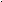 Допустить-Члены комиссии: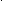 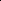 2.Директор по экономике и финансам                                      Допустить-3.Главный бухгалтерДопустить-4.Менеджер по внутреннему аудитуДопустить-5.Начальник отдела промышленной безопасности и охраны труда                        Допустить-6.Главный инженер                                                                                                    Допустить-7.И.о. Начальника ПТО                                                                        Допустить-8.Начальник СМТС                                                                      Допустить-9.Начальник юридического отдела Допустить-Наименование участника открытого
аукциона, подавшего заявку на участие
в открытом аукционе (наименование организации, фамилия, имя, отчество (при наличии) для индивидуального предпринимателя)ОАО «Промышленно-производственное объединение»Место нахождение/адрес регистрации
по месту жительства или пребыванияг. Тирасполь, ул. Шевченко, 84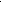 №
п/пЧлен комиссии
(фамилия, имя, отчество
(при наличии), должность)Решение
(допустить к участию
в открытом аукционе/не
допустить к участию
в открытом аукционе)Обоснование решения
о недопуске участника
открытого аукциона
к участию в открытом
аукционе1.Председатель комиссии:Генеральный директор                                                            Допустить-Члены комиссии:2.Директор по экономике и финансам                                      Допустить-3.Главный бухгалтерДопустить-4.Менеджер по внутреннему аудитуДопустить-5.Начальник отдела промышленной безопасности и охраны труда                        Допустить-6.Главный инженер                                                                                                    Допустить-7.И.о. Начальника ПТО                                                                        Допустить-8.Начальник СМТС                                                                      Допустить-9.Начальник юридического отдела Допустить-Наименование участника открытого
аукциона, подавшего заявку на участие
в открытом аукционе (наименование организации, фамилия, имя, отчество (при наличии) для индивидуального предпринимателя)ЗАО «Завод Домостроительных конструкций»Место нахождение/адрес регистрации
по месту жительства или пребыванияг. Тирасполь, ул. Шевченко, 104№
п/пЧлен комиссии
(фамилия, имя, отчество
(при наличии), должность)Решение
(допустить к участию
в открытом аукционе/не
допустить к участию
в открытом аукционе)Обоснование решения
о недопуске участника
открытого аукциона
к участию в открытом
аукционе1.Председатель комиссии:Генеральный директор                                                            Допустить-Члены комиссии:2.Директор по экономике и финансам                                      Допустить-3.Главный бухгалтерДопустить-4.Менеджер по внутреннему аудитуДопустить-5.Начальник отдела промышленной безопасности и охраны труда                        Допустить-6.Главный инженер                                                                                                    Допустить-7.И.о. Начальника ПТО                                                                        Допустить-8.Начальник СМТС                                                                      Допустить-9.Начальник юридического отдела Допустить-Наименование участника открытого
аукциона, подавшего заявку на участие
в открытом аукционе (наименование организации, фамилия, имя, отчество (при наличии) для индивидуального предпринимателя)ЗАО «Завод Домостроительных конструкций»Место нахождение/адрес регистрации
по месту жительства или пребыванияг. Тирасполь, ул. Шевченко, 104№
п/пЧлен комиссии
(фамилия, имя, отчество
(при наличии), должность)Решение
(допустить к участию
в открытом аукционе/не
допустить к участию
в открытом аукционе)Обоснование решения
о недопуске участника
открытого аукциона
к участию в открытом
аукционе1.Председатель комиссии:Генеральный директор                                                            Допустить-Члены комиссии:2.Директор по экономике и финансам                                      Допустить-3.Главный бухгалтерДопустить-4.Менеджер по внутреннему аудитуДопустить-5.Начальник отдела промышленной безопасности и охраны труда                        Допустить-6.Главный инженер                                                                                                    Допустить-7.И.о. Начальника ПТО                                                                        Допустить-8.Начальник СМТС                                                                      Допустить-9.Начальник юридического отдела Допустить-Порядковый номер заявки на участие в открытом аукционеНаименование участника открытого аукциона, подавшего заявку на участие в открытом аукционе Цена контракта, предложенная участником открытого аукциона (руб. ПМР)ЛОТ № 1 «Поставка бетона, раствора»ЛОТ № 1 «Поставка бетона, раствора»ЛОТ № 1 «Поставка бетона, раствора»№ 1 ЗАО «Тираспольский завод железобетонных изделий № 6» 120 127,80№ 2ОАО «Промышленно-производственное объединение»,120 127,80№ 3ЗАО «Завод Домостроительных конструкций»120 127,80№ п/п ЛОТАРегистрационный номер заявки на участие в открытом аукционе
согласно Протоколу вскрытия конвертов от 26.04.2024 г. № 01-19/55Наименование участника открытого аукциона, подавшего заявку на участие в открытом аукционе (наименование организации, фамилия, имя, отчество (при наличии) для индивидуального предпринимателя)123ЛОТ № 11ЗАО «Тираспольский завод железобетонных изделий № 6» 2ОАО «Промышленно-производственное объединение»,3ЗАО «Завод Домостроительных конструкций»№ п/пОбъект закупки согласно ИзвещениюОбъект закупки согласно ИзвещениюОбъект закупки согласно ИзвещениюОбъект закупки согласно ИзвещениюОбъект закупки согласно заявкеОбъект закупки согласно заявкеОбъект закупки согласно заявкеОбъект закупки согласно заявкеНаименование
товара (работы,
услуги)Качественные
и технические
характеристики
объекта
закупкиЕдиница
измеренияКоличество,
объем закупкиРегистрационный № заявки__Наименование
участника
закупкиНаименование
товара
(работы,
услуги)Качественные
и технические
характеристики
объекта
закупкиСтрана
и фирма
производительЕд.
изм.Количество,
объем
закупкиЛОТ № 1Бетон, растворБетон М-100м381ЗАО «Тираспольский завод железобетонных изделий № 6» Бетон, растворБетон М-100ПМРм38ЛОТ № 1Бетон, растворБетон М-100м382ОАО «Промышленно-производственное объединение»Бетон, растворБетон М-100ПМРм38ЛОТ № 1Бетон, растворБетон М-100м383ЗАО «Завод Домостроительных конструкций»Бетон, растворБетон М-100ПМРм38ЛОТ № 1Бетон, растворБетон М-150м315,41ЗАО «Тираспольский завод железобетонных изделий № 6» Бетон, растворБетон М-150ПМРм315,4ЛОТ № 1Бетон, растворБетон М-150м315,42ОАО «Промышленно-производственное объединение»Бетон, растворБетон М-150ПМРм315,4ЛОТ № 1Бетон, растворБетон М-150м315,43ЗАО «Завод Домостроительных конструкций»Бетон, растворБетон М-150ПМРм315,4ЛОТ № 1Бетон, растворБетон М-200м376,21ЗАО «Тираспольский завод железобетонных изделий № 6» Бетон, растворБетон М-200ПМРм376,2ЛОТ № 1Бетон, растворБетон М-200м376,22ОАО «Промышленно-производственное объединение»Бетон, растворБетон М-200ПМРм376,2ЛОТ № 1Бетон, растворБетон М-200м376,23ЗАО «Завод Домостроительных конструкций»Бетон, растворБетон М-200ПМРм376,2ЛОТ № 1Бетон, растворБетон М-400м371ЗАО «Тираспольский завод железобетонных изделий № 6» Бетон, растворБетон М-400ПМРм37ЛОТ № 1Бетон, растворБетон М-400м372ОАО «Промышленно-производственное объединение»Бетон, растворБетон М-400ПМРм37ЛОТ № 1Бетон, растворБетон М-400м373ЗАО «Завод Домостроительных конструкций»Бетон, растворБетон М-400ПМРм37ЛОТ № 1Бетон, растворРаствор М-100м32,451ЗАО «Тираспольский завод железобетонных изделий № 6» Бетон, растворРаствор М-100ПМРм32,45ЛОТ № 1Бетон, растворРаствор М-100м32,452ОАО «Промышленно-производственное объединение»Бетон, растворРаствор М-100ПМРм32,45ЛОТ № 1Бетон, растворРаствор М-100м32,453ЗАО «Завод Домостроительных конструкций»Бетон, растворРаствор М-100ПМРм32,45